Word 2013 – Drawing Freeform TablesNOTE – Word default settings: Calibri Font, 11 pt., 1.08 Line SpacingTo remove default line spacing:Home Tab, Styles Group, Click ‘No Spacing’  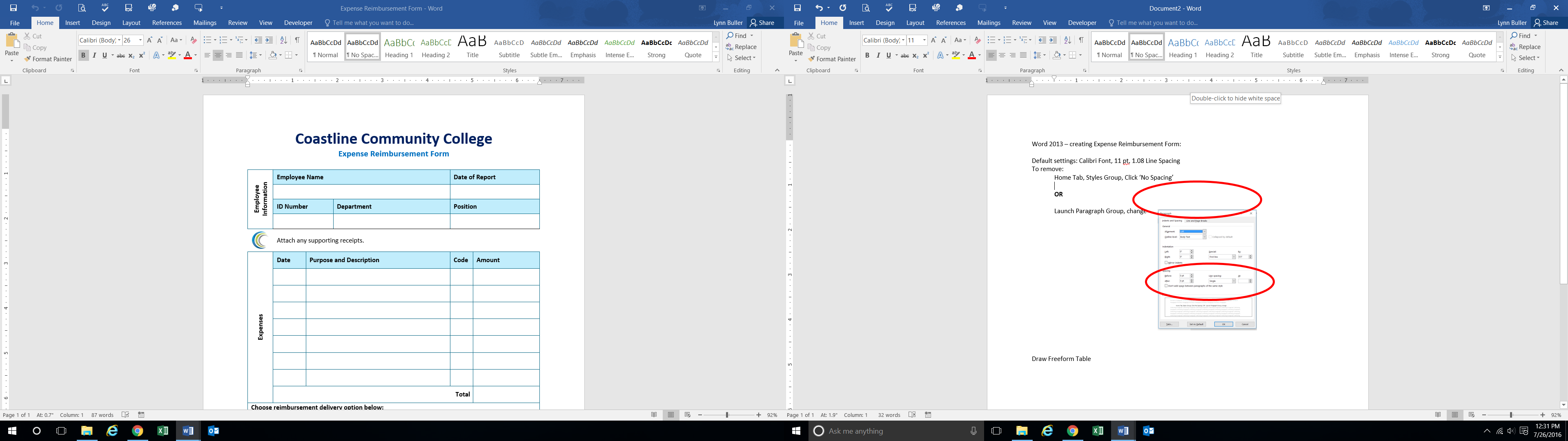 OR   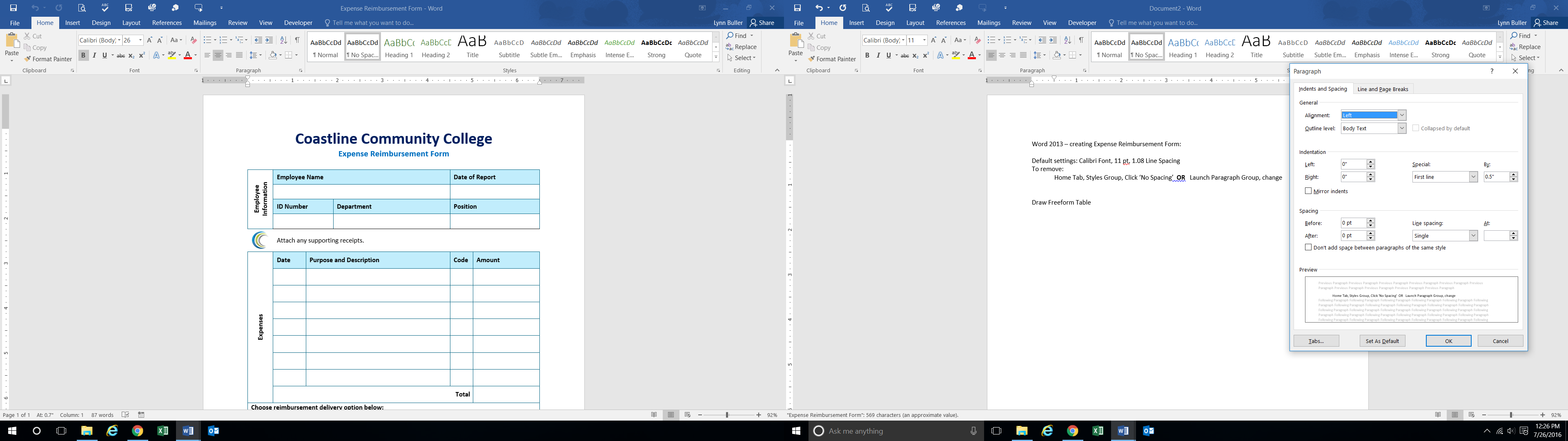 Home Tab, Launch Paragraph Group, change Add Title:	Coast Community College, font Calibri, size 26, Bold, Dark Blue, CenteredAdd Subtitle:	Expense Reimbursement Form, font Calibri, size 14, Bold, Blue, CenteredDRAW FREEFORM TABLEInsert Tab, Tables Group, Click Table, Click Draw TablePlace arrow at 0” horizontal ruler and .75” vertical rulerHold and drag to 6.5” on horizontal ruler and 6.0” on vertical rulerAdding & Removing Columns and RowsLayout Tab, Draw Group, Click on Draw TableDraw horizontal line (column) from .5” horizontal ruler:Place pointer at .5” on horizontal ruler, hold and drag down until dotted line appears to end of table, then release the mouse.Draw horizontal line (row) from 1.25” horizontal ruler:Place pointer at 1.25” on horizontal ruler, hold and drag to the right until dotted line appears to the end of right table border, then release the mouse.Draw 3 more horizontal lines; 1.5”, 1.75”, 2.0”Draw vertical lines from 4.25” horizontal ruler to the 4th row.Draw vertical line from 3rd row, 2nd cell, 2” on horizontal ruler down to the 4th row.Using Draw EraserLayout Tab, Draw Group, Click on EraserPosition the eraser on lines to be erased (first column, remove 3 lines)Draw horizontal line from 2.5” vertical ruler – 1st column, last rowSplitting CellsPosition pointer in the last table cellLayout Tab, Merge Group, click on Split Cells commandIn the Split Cells dialogue box enter columns (1) and rows (9), OKDraw 3 Vertical lines – 6th row, 2nd column, 1.25”, 5”, 5.5” horizontal ruler, draw to bottom of tableInserting TextType in the 1st row:  Employee Name (2nd column), Date of Report (3rd column)Type in the 3rd row: ID Number (2nd column), Department (3rd column), Position (4th column)Type in the 6th row: Date (2nd column), Purpose and Description (3rd column), Code (4th column), Amount (5th column)Alignment Text Layout Tab, Alignment Group, Align Center LeftBold using Paint BrushHighlight Employee Name and double click on paintbrush (copying format)Highlight or click on words to copied format repeatedlyInsert PicturePlace curser in 1st column, 2nd rowClick Insert Tab, Illustrations Group, Online PicturesType in Coastline Community College logo, SearchClick on Show All Results, scroll down to locate logo, InsertResizing PicturesLayout Tab, Cell Size Group, change width to .4”Insert TextType Attach any supporting receipts. In the cell next to pictureMerge CellsIn the last row, highlight 2nd, 3rd, and 4th cells.Layout Tab, Merge Group, click Merge CellsIn the merge cells type Total, Bold, Align RightInsert RowsHighlight current cell, right click to view Mini ToolbarClick Insert Table dropdown arrow; choose Insert BelowMerge Cells and insert textHighlight cells to mergeLayout Tab, Merge Group, Merge CellsChange Alignment to Align Top Left, change height to .50”Layout Tab, Cell Size Group, type .50” in height boxInsert Text: Choose reimbursement delivery option below:Clickable Check BoxesAdd Developer Tab on ToolbarRight click any empty space in Toolbar groupClick Customize the RibbonIn the right side box, check Developer, click OKInsert clickable check boxesPlace insertion pointer below Choose reimbursement delivery option below:Developer Tab, Controls Group, Click Check Box Content Control (clickable box)Use Right arrow twice to move the cursor out of the bounding box then press space bar 2 timesType: Pick up onlyMove cursor 10 spaces Repeat insert clickable check boxUse right arrow twice to move the cursor out of the bounding boxType: Please mail to my home address on fileRemove Grey shaded Bounding Box around clickable boxesDeveloper Tab, Controls Group, click on PropertiesChange “Show As” option to “None”Insert Date Picker Content ControlHighlight Date of Report in 1st row 3rd columnIn the Developer Tab, controls Group, click on Date Picker Content ControlInsert cellsMove the insertion arrow to the left side of table (outside of table) on the border of tableClick on the circled plus sign (new row will be added below)Type: Employee SignatureChanging Text DirectionPlace insertion point in the first cell of the tableLayout Tab, Alignment Group, click Text Direction twice to indicate text upwardsOption: right click to view mini toolbarsType Employee Information, Align Center, BoldType Expenses in the 1st column, 3rd row, Bold, Align CenterDistributing Rows and Columns - Select first 4 rowsLayout Tab, Cell size Group, click on Distribute RowsFormatting a Table – Apply shading to cellsIn the 1st row, select 2nd and 3rd cellsDesign Tab, Table Styles, click on Shading dropdown arrow, click Blue, Accent 1, Lighter 60%Repeat same for 3rd row, 2nd and 3rd cellsRepeat same for 6th row, 2nd, 3rd, 4th, and 5th cellsBorders - Remove borders in 6th rowPlace insertion point in the graphic cell (do not click on graphic)Design Tab, Borders Group, click on Borders down arrow, click on Right BorderRepeat – click on Left BorderRepeat – place insertion point in the cell to the right and remove Right BorderBorders – Change border coloringClick on Table selector (crosshair) to choose entire tableDesign Tab, Borders Group, Borders down arrow button, click on Borders and ShadingBorders Tab, Setting (All), Style (Line), Color (Dark Blue), Width (1 ½ pt.), Apply to (Table)View GridlinesLayout Tab, Table Group, click on View Gridlines (note dotted lines)Insert 2X2 table at bottom of pageUsing Nested Tables (table inside a table)Click on Table Crosshair to choose entire tableLayout Tab, Alignment Group, click on Cell MarginsIn the Table Options dialogue box –Change Default Cell Margins to .1”Change Default Cell Spacing, check Allow spacing between cells, to .05”Under Options, keep box checked to automatically resize to fit contentMerge two cells in 1st columnHighlight two cellsLayout Tab, Merge Group, click Merge CellsRemove BordersChoose entire tableDesign Tab, Borders Group, click on Borders down arrow, click No Borders (will not print)To view non-printable borders – select the tableLayout Tab, Table Group, click View GridlinesUsing Border PainterPlace insertion point in the 2nd cell of 2nd columnDesign Tab, Borders Group, click on Pen Color down arrow, Choose Blue colorPointer will change to Border Painter brushPoint the Border Painter Brush on all four cell borders in 2nd cell in 2nd columnTo deactivate Border Painter Brush, click (un-highlight) Border Painter in the Borders GroupInserting a Nested TablePlace insertion point in the 1st cell in 1st columnInsert 2X6 table –Insert Tab, Tables Group, click on down arrow and highlight 2X6 squaresType as shown:AutoFit Content – Nested TableLayout Tab, Cell Size Group, click on AutoFit down arrow, click on AutoFit ContentsApplying Table Styles to Nested TableDesign Tab, Table Styles Group, click on down arrow, choose Grid Table 4 - Accent 1Applying Border width to Nested TableDesign Tab, Borders Group, open the Borders and Shading dialogue boxBorders Tab – choose Box Setting, Style, Color, Width – Apply to TableInsert text to 1st cell in 2nd column as follows:To calculate the amount of your mileage reimbursement, double-click the spreadsheet below. Enter the trip name and number of miles, and then press Enter.Change font size to 10 pts.Inserting Excel Spreadsheet to 2nd cell in 2nd columnPosition insertion point in the 2nd cell in 2nd columnInsert Tab, Tables Group, click on Table down arrow, click Excel SpreadsheetNote: Excel Spreadsheet appears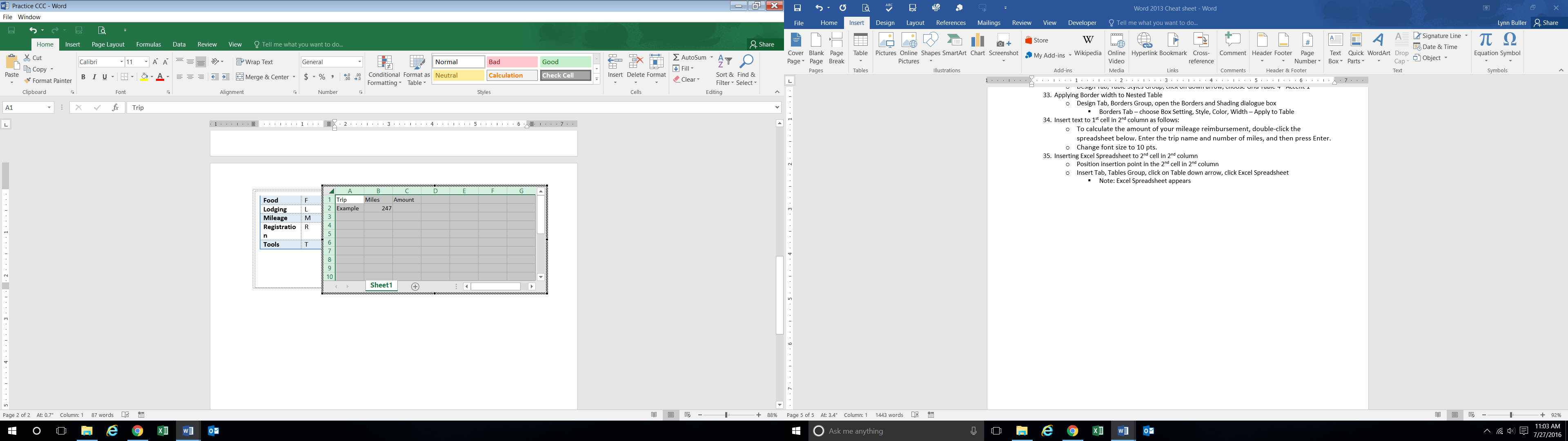 Enter as shown: In cell C2, enter excel formula =B2*.50Increase decimal pointsWith C2 highlighted, in the Numbers Group, increase decimal points to 2Duplicating formula – using Fill HandleGrab and hold Fill Handle in C2 down to C8Change Cell StylesHighlight cells A1 to A3Home Tab, click Styles drop down arrow, choose Themed Cell Styles (60%- Accent 1)Resizing Spreadsheet to view Columns A – C, Rows 1 - 4Using Sizing Handles on each side, drag and resizeClose Excel Spreadsheet Click in a blank space in Word documentAlign and Center Excel Spreadsheet within the cellPlace the insertion point in the cell with Excel SpreadsheetLayout Tab, Alignment Group, click on Align CenterModify and Resize Expense Code Nested TableClick on Expense Code table, grab sizing handle, resize and drag to appropriatelyTYPE OF EXPENSESCODEFoodFLodgingLMileageMRegistrationRToolsT